Sjekkliste for dokumentoversendelse ved anmodning om tverrfaglig helsekartlegging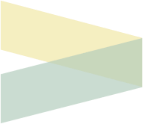 Som vedlegg til standard henvisningsskjema (del 1) skal dette skjemaet legges ved henvisningen når det anmodes om tverrfaglig helsekartlegging. Formålet med å legge ved dette skjemaet er å ivareta personopplysningssikkerhet og unngå dobbeltarbeid ved å oversende dokumentasjon som allerede ligger i BiRK. Barnevernstjenesten er forpliktet til å vurdere hvilken informasjon som skal oversendes, men kartleggingsteamet vil behøve bred og god informasjon om både helse og omsorgshistorikk for å kunne gjøre en kvalitativt god kartlegging. Listen under er ikke uttømmende, og suppleres ved behov.Ved å huke av for om dokumentasjonen allerede er oversendt gis det samtykke til at kartleggingsteamet kan hente ut opplysninger direkte fra BiRK. Ved å huke av for om dokumentasjonen vedlegges henvisning opplyser du om at informasjonen ikke tidligere er oversendt, og er vedlagt denne henvisningen. Der barnevernstjenesten ikke har mottatt opplysninger på tidspunktet henvisningen sendes, hukes det av for at informasjonen vil bli oversendt.Ved å huke av for om dokumentasjonen allerede er oversendt gis det samtykke til at kartleggingsteamet kan hente ut opplysninger direkte fra BiRK. Ved å huke av for om dokumentasjonen vedlegges henvisning opplyser du om at informasjonen ikke tidligere er oversendt, og er vedlagt denne henvisningen. Der barnevernstjenesten ikke har mottatt opplysninger på tidspunktet henvisningen sendes, hukes det av for at informasjonen vil bli oversendt.DokumentinformasjonVedlegges henvisningOversendt tidligereVil bli oversendtIkke relevantEpikrise fra lege/sykehusOpplysninger fra helsestasjonOpplysninger fra tannlegeRelevante helseopplysninger om foreldre som de samtykker til å giOpplysninger om fosterlivetDokumentasjon fra skolehelsetjenestenUtredninger fra Habiliteringstjenesten for barn og ungeOpplysninger fra instanser som fysioterapeut, logoped etc.Opplysninger fra BUPSakkyndig utredningDokumentasjon fra undersøkelser på BarnehusetDokumentasjon fra Flyktningehelsetjenesten eller flyktningmottakOpplysninger fra barnehageOpplysninger fra skoleOpplysninger fra PPTRapport fra opphold i beredskapshjemBarnevernets undersøkelsesrapportRapport fra Senter for foreldre og barnDokumentinformasjonVedlegges henvisningOversendt tidligereVil bli oversendtIkke relevantOpplysninger om gjennomførte hjelpetiltakSamværsrapporterBarnevernets plasseringsvedtak (der dom/vedtak fra nemnd ikke foreligger)Vedtak om hjelpetiltak/flytting av barnetVedtak fra barneverns- og helsenemndaDom fra tingretten vedrørende tilbakeføringskrav/vurdering av samværUttalelse fra oppnevnt sakkyndig ifm. nemnds-/tingrettsbehandling